КАЛЕНДАРЬ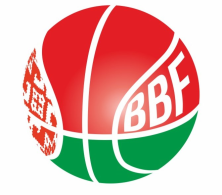 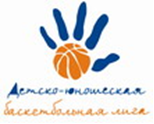 XXIV Детско-юношеской баскетбольной лиги - «Слодыч»«ФИНАЛ 4-х ДЮБЛ» - юноши 2008-2009 гг.р. 6-8 мая 2022г., г. Минск, ул. Уральская, 3аКоманды – участницы:6 мая 2022 (пятница)7 мая 2022 (суббота)8 мая 2022 (воскресенье)БКМ"Цмокi-Мiнск"- 1"СДЮШОР №7" БК "Принеманье"-1Мостовская СДЮШОРВремяматчаНазвание командысчётНазвание команды13.15 "Цмокi-Мiнск"- 1Мостовская СДЮШОР14.45 СДЮШОР №7" БК "Принеманье"-1БКМВремяматчаНазвание командысчётНазвание команды9.30СДЮШОР №7" БК "Принеманье"-1"Цмокi-Мiнск"- 111.00БКММостовская СДЮШОРВремяматчаНазвание командысчётНазвание команды10.00Мостовская СДЮШОРСДЮШОР №7" БК "Принеманье"-111.30"Цмокi-Мiнск"- 1БКМ13.00Церемония награжденияЦеремония награжденияЦеремония награждения